République du SénégalUn peuple – Un but – Une foi------------MINISTERE DE L’ECONOMIE  ET DES FINANCES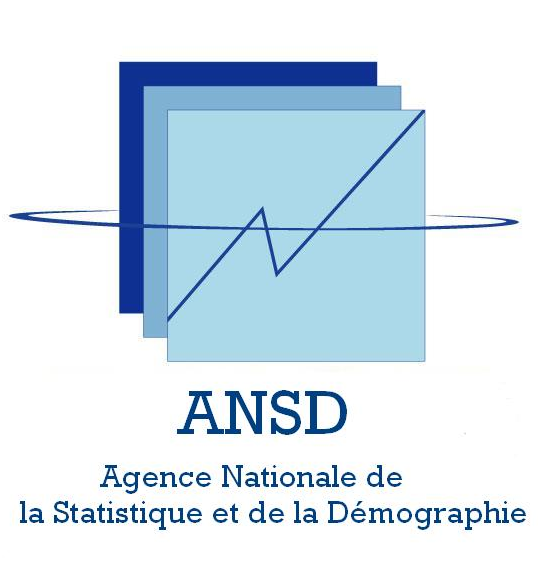 ENQUETE DE MISE A JOUR DU REPERTOIRE NATIONALDES ENTREPRISES ET ASSOCIATIONSNOTE D’ORIENTATIONMars 2012I - Contexte et justificationLes organismes publics ou parapublics, en charge de l’immatriculation recueillent et gèrent des informations détaillées sur les entreprises et leurs établissements dans des systèmes cloisonnés selon des règles d'identification propres à chaque structure. Pour remédier à cette situation et permettre une meilleure identification des unités économiques, il a été décidé, dans le cadre du schéma directeur informatique du Sénégal, d'instituer un système d'immatriculation unique et un répertoire national par décret n° 86-1014 du 19 août 1986, abrogé et remplacé par le décret n°95-364 du 14 avril 1995. Dans ce répertoire sont  enregistrés :les entreprises et leurs établissements exerçant une activité sur le territoire national quels que soient leur forme, leur statut juridique, leur nationalité ;les associations nationales ou étrangères régulièrement déclarées ou autorisées ;les syndicats professionnels et les partis politiques qui sont immatriculés de manière unique, à l’aide d’un identifiant commun à tous les organismes.L’Agence Nationale de la Statistique et de la Démographie (ANSD), à travers le Centre National d’Identification (CNI), est chargée d’attribuer le Numéro d’Identification National des Entreprises et Associations (NINEA) et de gérer le Répertoire National des Entreprises et des Associations (RNEA).Cependant, du fait des changements qui interviennent dans la vie des entreprises, il est apparu que certaines informations enregistrées dans le répertoire ne sont plus à jour. Pour disposer d’indicateurs sur ces changements liés à la démographie des entreprises, une investigation sur une sous population du répertoire s’impose. C’est dans ce cadre que l’Agence compte mener une enquête de balayage, pour mettre à jour et fiabiliser les données économiques de chaque établissement et entreprise de l’échantillon choisi.II - Objectifs de l’enquêteL’objectif principal de l’enquête est la mise à jour des indicateurs de la base de données, en vue de la publication du Répertoire des Entreprises et Associations.Les réponses à cette enquête permettront, d’une part, de localiser les entreprises et associations installées au Sénégal et, d’autre part, de constituer une base pour toutes les investigations statistiques sur les entreprises.L’enquête permettra, par ailleurs, de consolider le système d’information du Centre Unique de Collecte de l’Information (CUCI), en vue d’une plus large couverture de la Banque de Données Economiques et Financières (BDEF) et des comptes nationaux.III - Démarche méthodologieLe principe de base est de partir des données existantes au niveau des différents fichiers administratifs gérés au niveau national par :l’Institution de Prévoyance Retraite du Sénégal (IPRES),la Caisse de Sécurité Sociale (CSS);l’Agence pour la Promotion de l’Investissement et des grands travaux (APIX) ; des Impôts et des Domaines (DGID)) ;la Direction Générale des Douanes (DGD) ;et la Banque Centrale des Etats de l’Afrique de l’Ouest (BCEAO).Les données seront complétées par les informations recueillies auprès des unités concernées par le champ de l’enquête.Le fichier des immatriculations étant dynamique, il sera retenu comme base les unités qui ont été enregistrées jusqu’au 24 janvier 2012 dans le répertoire NINEA qui comptait à cette date 319 302 enregistrements.La démarche entreprise consiste à faire un appariement de ce fichier avec les fichiers provenant des sources administratives citées supra. Il s’agit de retirer du champ de l’enquête toutes les unités qui peuvent être mises à jour à partir de ces sources. Cet appariement s’est effectué en deux temps : une première phase automatique sur la base de variables partagées par les différents fichiers et une deuxième phase manuelle.La même procédure a été utilisée avec le répertoire des entreprises du secteur moderne de l’ANSD (CUCI). A la suite de ces travaux, il restait 297 634 unités dont les informations n’ont pu être mises à jour. Sur ces unités, les personnes physiques sans enseigne (236 946) et les entreprises créées après le 09 septembre 2007 (34 627) ont été retirées car ne faisant pas l’objet d’enquête. En effet, la première enquête de balayage ayant concerné les unités créées avant septembre 2007, il est retenu de finir la mise à jour de ces unités avant d’en venir à celles récemment immatriculées.Par ailleurs, les unités disposant des régimes juridiques ci-après (cf tableau 1) ont été exclues du champ de l’enquête.Tableau 1 : Régimes juridiques exclues du champ de l’enquêteAu total, l’échantillon des entreprises qui fera l’objet de l’enquête de mise à jour du répertoire compte  25 096 unités. Tableau 2 : Répartition des entreprises à enquêter suivant leur régime juridiqueSchéma récapitulatif du processusIV – Modalités pratiques de réalisation de l’enquêteL’enquête va nécessiter le recrutement d’enquêteurs dans toutes les régions. A cet égard, les unités à enquêter par région sont réparties sur le tableau 3 ci-après.Tableau 3 : Répartition par région des unîtes à enquêterUn comité technique sera mis en place pour préparer et diriger l’enquête de mise à jour du répertoire. Ce comité dirigé par le Chef de la Division des Statistiques Economiques, coordonnateur du projet, sera composé de quatre (04) agents de la Division des Statistiques Economiques (DSE), un (1) de la Division de la Comptabilité Nationale, des Synthèses et Etudes Analytiques (DCNSEA) et un (1) de la Division des Statistiques Conjoncturelles (DSC).La coordination des travaux sera assurée par un comité de pilotage présidé par le Directeur des Statistiques Economiques et de  Il sera composé d’un représentant de la Caisse de Sécurité Sociale (CSS), d’un représentant de l’Institution de Prévoyance Retraite du Sénégal (IPRES), d’un représentant de l’Agence pour la Promotion de l’Investissement et des grands travaux (APIX), d’un représentant de la Direction du Traitement Automatique de l’Information (DTAI), d’un représentant de la Direction Générale des Impôts et des Domaines (DGID) et d’un représentant de l’Agence Principale de la Banque Centrale des Etats de l’Afrique de l’Ouest (BCEAO).V – Chronologie des activitésL’enquête se fera en deux phases suivant le calendrier établi. Pour la région de Dakar qui compte 17 895 unités, soit 71% de la population cible, la collecte se fera durant quatre mois. Trente six (36) agents d’appui seront recrutés dont 32 enquêteurs et 04 superviseurs. L’équipe sera soutenue dans cette opération par les encadreurs qui se chargeront notamment de la communication avec les entreprises. Pour cela, des cartes téléphoniques seront mises à leurs dispositions pour les divers contacts.S’agissant de la collecte dans les régions, elle sera assurée par quarante huit (48) enquêteurs recrutés sur place sous la coordination du Chef du Service Régional de la Statistique et de la Démographie (SRSD). Suivant le nombre d’unités à enquêter, ce personnel est réparti comme suit :12 enquêteurs durant 2 mois à Thiès ;08 enquêteurs durant 1 mois à Saint Louis ;06 enquêteurs durant 1 mois à Diourbel ;05 enquêteurs durant 1 mois pour Kaolack et Kaffrine ;03 enquêteurs durant 1 mois à Ziguinchor ;03 enquêteurs durant 1 mois à Fatick ;04 enquêteurs durant 1 mois à Louga ;03 enquêteurs durant 1 mois à Tambacounda et Kédougou ;03 enquêteurs durant 1 mois pour Kolda et Sédhiou ;01 enquêteur durant 1 mois à Matam.Des missions circulaires seront organisées pour le contrôle de la collecte et la récupération des questionnaires.VI - SaisieLa saisie, prévue pour trois mois, sera faite par trois (03) agents qui seront recrutés à Dakar. Cette phase commencera à la fin de l’enquête dans les régions. Elle se fera dans la maquette de saisie du NINEA, les informations collectées servant à la mise à jour de celles qui existaient dans la base. VII - Résultats attendusLa mise à du répertoire des entreprises et associations existantes au Sénégal ;la constitution d’une base de sondage pour le tirage des échantillons des enquêtes sur les entreprises ;l’identification des entreprises formelles et informelles du Sénégal par leur emplacement, leurs activités, les caractéristiques de leur main d’œuvre, etc. ;la publication du Répertoire des Entreprises et Associations. Budget prévisionnel  de l'enquête de balayage 2012LibelléCodeNombre d’UnitésEtablissement public professionnel3211Etablissement public industriel et commercial408Etablissement public à caractère administratif4125Etablissement d'utilité publique4324Régie de service public4316Organisme mutualiste et mutuelles4443Catégorie spéciale de droit public454Administration publique4611Fondation4825Collectivité locale479Association de droit commun non commercial50594association étrangère de droit commun5150Syndicat professionnel5215Comité d'entreprise5312Syndicat de copropriétaires541Parti politique554Organisation non gouvernementale56112Succursale931TOTAL965LibelléCodeNombre d’UnitésEntreprises individuelles106 396 Société Unipersonnelle à Responsabilité Limitée (SUARL)11822 Société Anonyme Unipersonnelle (SAU)1216 SA (Société Anonyme)20695 Sarl214 380 Société en nom collectif227 Société en commandite simple232              Société en participation256 Indivision2672 Coopérative276 Sociétés civiles2938 GIE3012 056 Sociétés nationales316 autres associations et assimiles5995 Autres sociétés non commerciales493autres formes juridiques90248 Société civile immobilière91227 Société civile professionnelle9220 TOTAL25 096REGIONSNombre d’unités à enquêterDAKAR17 895DIOURBEL808FATICK196KAFFRINE60KAOLACK487KEDOUGOU26KOLDA201LOUGA561MATAM80SAINT-LOUIS911SEDHIOU82TAMBACOUNDA375THIES2 981ZIGUINCHOR433Total général25 096DESIGNATIONUNITEDUREEQUANTITEPRIX UNITAIREVALEURI- Fourniture & Matériel1 259 700A-Fourniture de bureau1 059 700Bic bleu Reynolds20012525 000Bloc-notes GM1001 000100 000Agrafeuse Jaky 6 et 8 mm57 50037 500Recharge agrafeuse 6 et 8m/m(boite)203006 000Crayon HB10017517 500Taille fer crayon10015015 000Gomme blanche10017517 500Boite de rangement archive10040040 000Rame de papier A41002 500250 000Sacs enquêteur1005 000500 000Souligneur10050050 000Ote agrafes26001 200TOTAL FOURNITURE1 059 700B- Matériel informatique200 000Tonner C4096A450 000200 000TOTAL MATERIEL200 000TOTAL MATERIEL ET FOURNITURE1 259 700II-  FONCTIONNEMENT71 380 000Formation du personnel 880 000Frais des formateursjour2425 000200 000Frais de formation du personnel de terrain à Dakarjour2375 000370 000Frais de formation du personnel de terrain dans les  autres Régions jour1585 000290 000Frais du formateur des opérateurs de saisiejour115 0005 000Frais de formation des opérateurs de saisiejour135 00015 000Enquête effectiveEnquête effectiveEnquête effectiveEnquête effectiveEnquête effective68 250 000Carburant/gasoil (mission de supervision à Dakar et déplacements pour assurer la formation dans les régions)litre6 0008505 100 000Enquête Dakar : salaire des contrôleursmois44300 0004 800 000Enquête Dakar : salaire des enquêteurs  mois432250 00032 000 000Indemnité de transport personnel de terrain à Dakar mois43235 0004 480 000Enquête dans les régions : mission de formation des enquêteurs 10j pour 3 Zones géographiques jour30225 0001 500 000Enquête dans les régions :Chauffeurs  pour le transport de la mission de formation  10j pour 3 Zones géographiques jour10315 000450 000Enquête dans les régions : mission de formation des enquêteurs  pour Ziguinchor / 4j jour4225 000200 000Billet d'avion Dakar/Ziguinchor/Dakar2130 000260 000Enquête Régions : frais de supervisionmoisforfait14100 0001 400 000Enquête Régions : salaire des enquêteurs de Thièsmois212250 0006 000 000Indemnité de transport personnel de terrain à Thièsmois21240 000960 000Enquête dans les autres Régions : salaire des enquêteursmois136250 0009 000 000Indemnité de transport personnel de terrain des autres régionsmois13645 0001 620 000Missions de ramassage et de vérification des questionnaires jour6225 000300 000Missions de ramassage des questionnaires : chauffeursjour6215 000180 000SaisieSaisieSaisieSaisieSaisie2 250 000Salaire des opérateurs de saisiemois33250 0002 250 000III-  DIVERS4 150 000Médicamentsforfait1530 000450 000Sensibilisationforfait11 300 0001 300 000Frais de communication (cartes téléphoniques)mois46010 0002 400 000IV- PUBLICATION2 000 000publication répertoire2 000 000SOUS TOTAL78 789 700IMPREVUS (1,6%)1 210 300TOTAL  GENERAL80 000 000